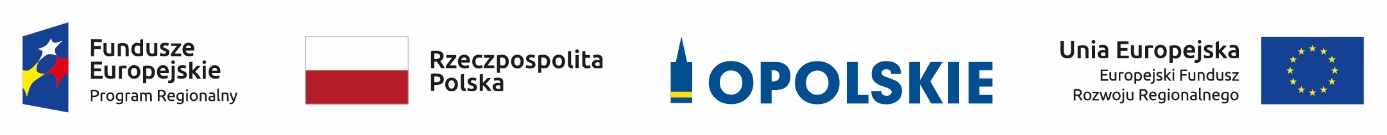 Informacja o składzie komisji oceny projektów oceniającej projekty  (w ramach procedury odwoławczej) w ramach działania 
5.1 Ochrona różnorodności biologicznej RPO WO 2014-2020Źródło: Opracowanie własne na podstawie Protokołu z prac komisji oceny projektów.Lp.Imię i nazwiskoFunkcjaJacek PartykaPrzewodniczący komisji oceny projektów (pracownik IOK)Anna ŻeliźniakSekretarz komisji oceny projektów (pracownik IOK)Krzysztof BadoraCzłonek zespołu oceniającego w ramach kryteriów merytorycznych (ekspert)Magdalena SzewczykCzłonek zespołu oceniającego w ramach kryteriów merytorycznych (ekspert)